                              Our Lady of Peace Catholic Primary and Nursery School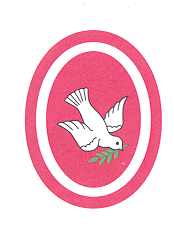                          3 MP Saint Clare Weekly Timetable – Advent 1 and 2 2018                                             ‘With Christ in our hearts, together we grow.’MondayTuesdayWednesdayThursdayFriday8.45 – 8.55amMorning MathsMorning MathsMorning MathsMorning MathsMorning Maths9.00- 9.15amGospel Assembly Class worship Spellings and HandwritingValues AssemblyCelebration Assembly And Hymn Practise9.15 – 10.15amMathsMathsMathsMathsMathsTimes tables test10.15 – 10.30amBREAKBREAKBREAKBREAKBREAK10.30 – 11.00amGuided ReadingGuided ReadingGuided ReadingReading ComprehensionReading Comprehension11.00 – 12.00pmEnglishEnglishEnglishEnglishEnglishWeekly Spelling test12.00 – 1.00pmLUNCHLUNCHLUNCHLUNCHLUNCH1.00 – 2.00pmTimestables Rock StarsScienceTimestables Rock StarsPETimestables Rock StarsFrench TopicGames2.00 – 3.00pmREREPSHE Grammar Art2.00 – 3.00pmREREMusicICTTimestables Rock StarsGolden Time